.Alt. music: I've loved you all over the World by Willie NelsonStart of Dance (start on vocals )S1: BASIC WALTZS2: TWINKLE WITH ¼ CCW TURN, FORWARD WALTZ STEPSS3: CROSS,SIDE,BEHIND,SIDE ROCK,RECOVER,CROSSS4: SIDE STEP,CROSS STEP,SIDE STEP,CROSS,RECOVER,STEPS5: FORWARD WALTZ STEP, FORWARD ROCK,RECOVER,1/2 CW TURNS6: TWINKLESREPEATWhen using The Willie Nelson MusicEnd dance doing the first 9 counts to finish on front wallLast Site Update – 4th Sept 2015N'Luv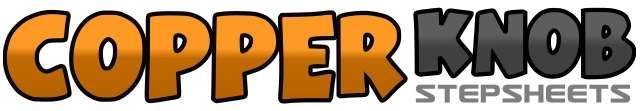 .......Count:36Wall:4Level:Improver.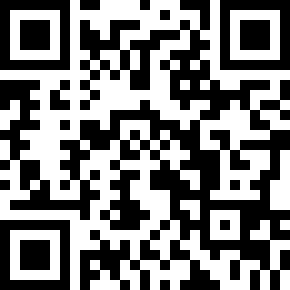 Choreographer:Moses Bourassa Jr. (USA) & Barbara Frechette (USA) - August 2015Moses Bourassa Jr. (USA) & Barbara Frechette (USA) - August 2015Moses Bourassa Jr. (USA) & Barbara Frechette (USA) - August 2015Moses Bourassa Jr. (USA) & Barbara Frechette (USA) - August 2015Moses Bourassa Jr. (USA) & Barbara Frechette (USA) - August 2015.Music:Alibis - Tracy LawrenceAlibis - Tracy LawrenceAlibis - Tracy LawrenceAlibis - Tracy LawrenceAlibis - Tracy Lawrence........1-3…. step forward on left, step right next to left, step left next to right4-6…. step back on right, step left next to right, step right next to left1-3…. cross left over right, step right to side, step left making ¼ CCW Turn4-6…. step forward on right, step left next to right, step right next to left1-3…. cross left over right, step right to side, step left slightly behind right4-6…. rock right to side, recover on left, cross left over right1-3…. step left to side, cross right behind left, step left to side4-6…. cross right over left, recover on left, step right to side1-3…. step forward on left, step right next to left, step left next to right4-5…. step back on right making ½ CW Turn, step left next to right6…. step right next to left1-3…. cross left over right, step right to side, step left to side4-6…. cross right over left, step left to side, step right to side